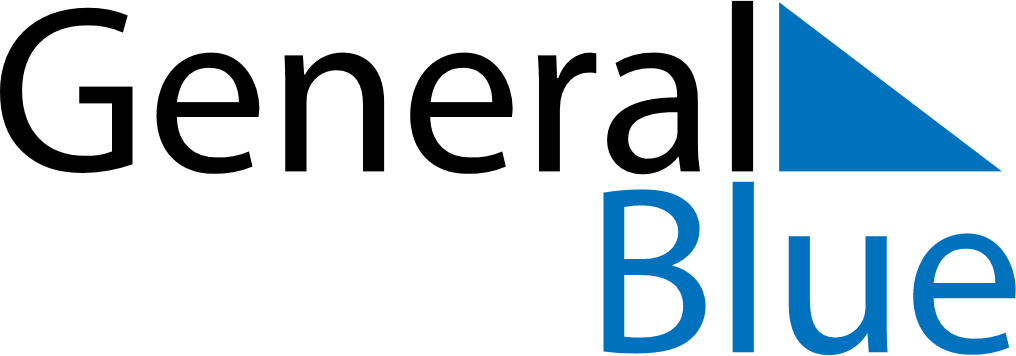 2022 – Q4Sweden  2022 – Q4Sweden  2022 – Q4Sweden  2022 – Q4Sweden  2022 – Q4Sweden  OctoberOctoberOctoberOctoberOctoberOctoberOctoberSundayMondayTuesdayWednesdayThursdayFridaySaturday12345678910111213141516171819202122232425262728293031NovemberNovemberNovemberNovemberNovemberNovemberNovemberSundayMondayTuesdayWednesdayThursdayFridaySaturday123456789101112131415161718192021222324252627282930DecemberDecemberDecemberDecemberDecemberDecemberDecemberSundayMondayTuesdayWednesdayThursdayFridaySaturday12345678910111213141516171819202122232425262728293031Nov 4: HalloweenDec 31: New Year’s EveNov 5: All Saints’ DayNov 6: Gustav-Adolf-dagenNov 11: MårtensgåsDec 10: NobeldagenDec 13: LuciadagenDec 24: Christmas EveDec 25: Christmas DayDec 26: Boxing Day